Creston Community School District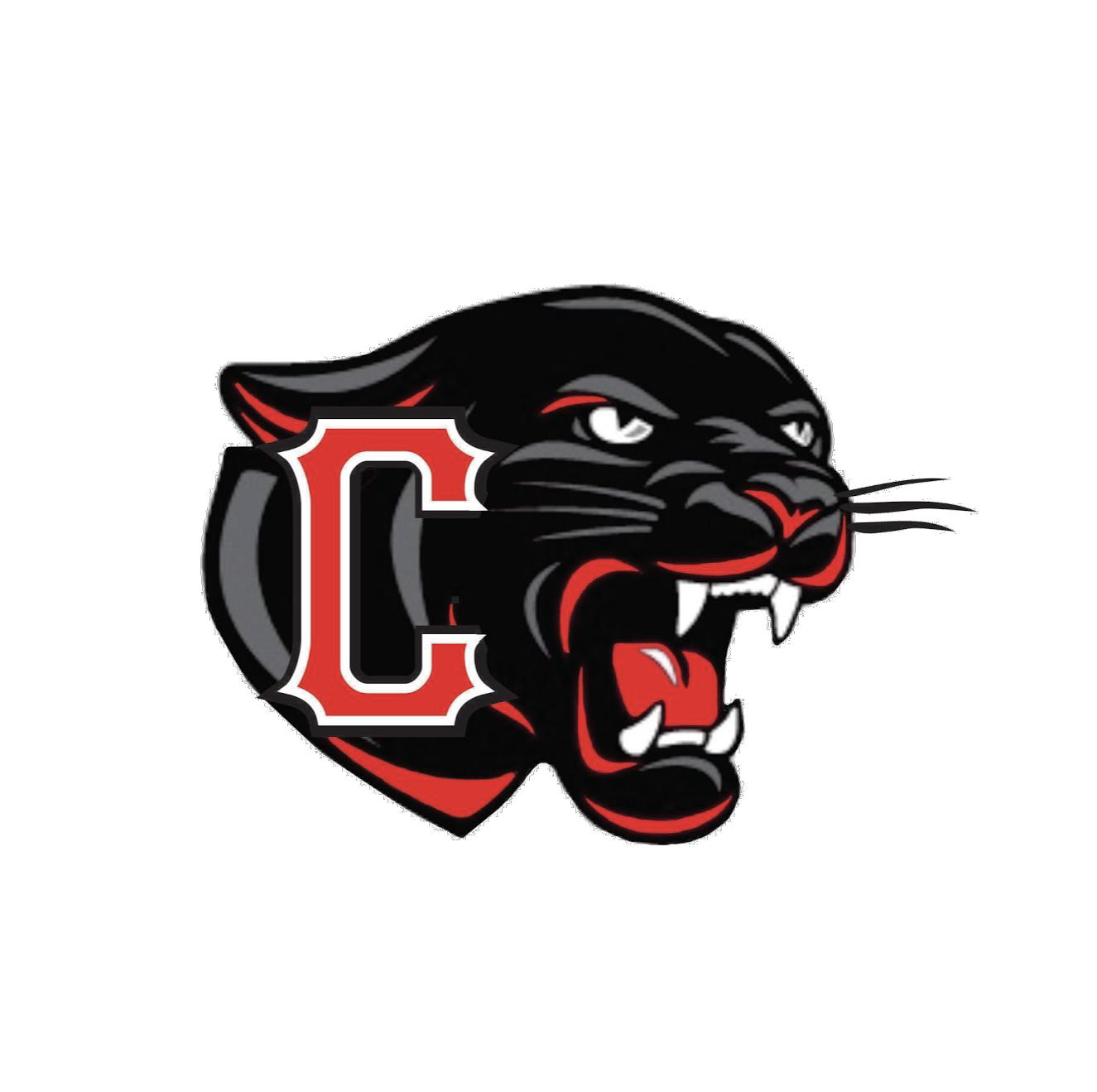 Board of Directors Working SessionNovember 22, 2021 - 6:00 p.m.Boardroom,  801 N. Elm, Creston, IAAGENDAThe vision of the Creston Community School District is to provide the foundation for students to become lifelong learners and positive, confident and compassionate citizens.WORKING SESSION WITH FACILITIES ADVISORY COMMITTEEPledge of AllegianceThe president will ask the members and audience to face the flag for the Pledge of Allegiance.Call to Order.  Roll Call by President Dr. Brad James at 6:00 p.m.The President will call the meeting to order using the gavel if necessary.  The President will request those with communication devices to either turn them off or place them on silent mode.  X Dr. Amanda Mohr	X Dr. Brad James	X Sharon Snodgrass	X Don Gee	X Galen Zumbach	X Callie Anderson	X Brad Baker	X Scott Driskell	___ Julie Plant	___ Billie Jo Greene	X Deron Stender	X Bill Messerole	Approval of Agenda	Motion by: Zumbach      Seconded by:  Snodgrass   Those Voting: 5  AYE   0 NAYNew BusinessFacilities and education review, discussion, and planningWelcome & IntroductionsFacilities Advisory Committee MembersReview and discuss Facilities Planning Process, Eric Beron, DLRReview and discuss Financial Capabilities and Options, Travis Squires Piper SandlerFacilities Advisory Committee recommendationConsideration of Adjournment:  Time: 8:50 p.m.	Motion by:  Zumbach      Seconded by:  Gee   Those Voting:  5  AYE    0 NAY	Future meetings in Creston boardroom at 801 N. Elm Street, Creston, unless otherwise noted:Monday, December 20, 2021, time 7:00 p.m., Regular Board Meeting